Группа 46Преподаватель: Комлева М.Н.Дисциплина: Инженерная графикаЗадание: 1. Изучить теоретический материал. 2. Ответить письменно на вопросы:1. Какая прямая называется прямой общего положения? 2. Какие частные положения может занимать прямая относительно плоскостей проекций? 3. Какое положение занимают на чертеже проекции прямых, параллельных плоскостям проекций, проецирующих прямых? 4. Что называется следом прямой? 5. Сколько следов имеет прямая общего положения, прямая уровня, проецирующая прямая? 6. Как построить на чертеже горизонтальный и фронтальный следы прямой? 7. Как определить на чертеже взаимное положение точки и прямой? 8. Как определить натуральную величину отрезка прямой способом прямоугольного треугольника? 9. Какое взаимное положение могут быть занимать две прямые в пространстве? 10. Пояснить графические признаки параллельных прямых, пересекающихся прямых и скрещивающихся прямых на чертеже. 11. Могут ли проекции скрещивающихся прямых быть параллельными?ВАЖНО: все задания должны быть оформлены в рабочей тетради.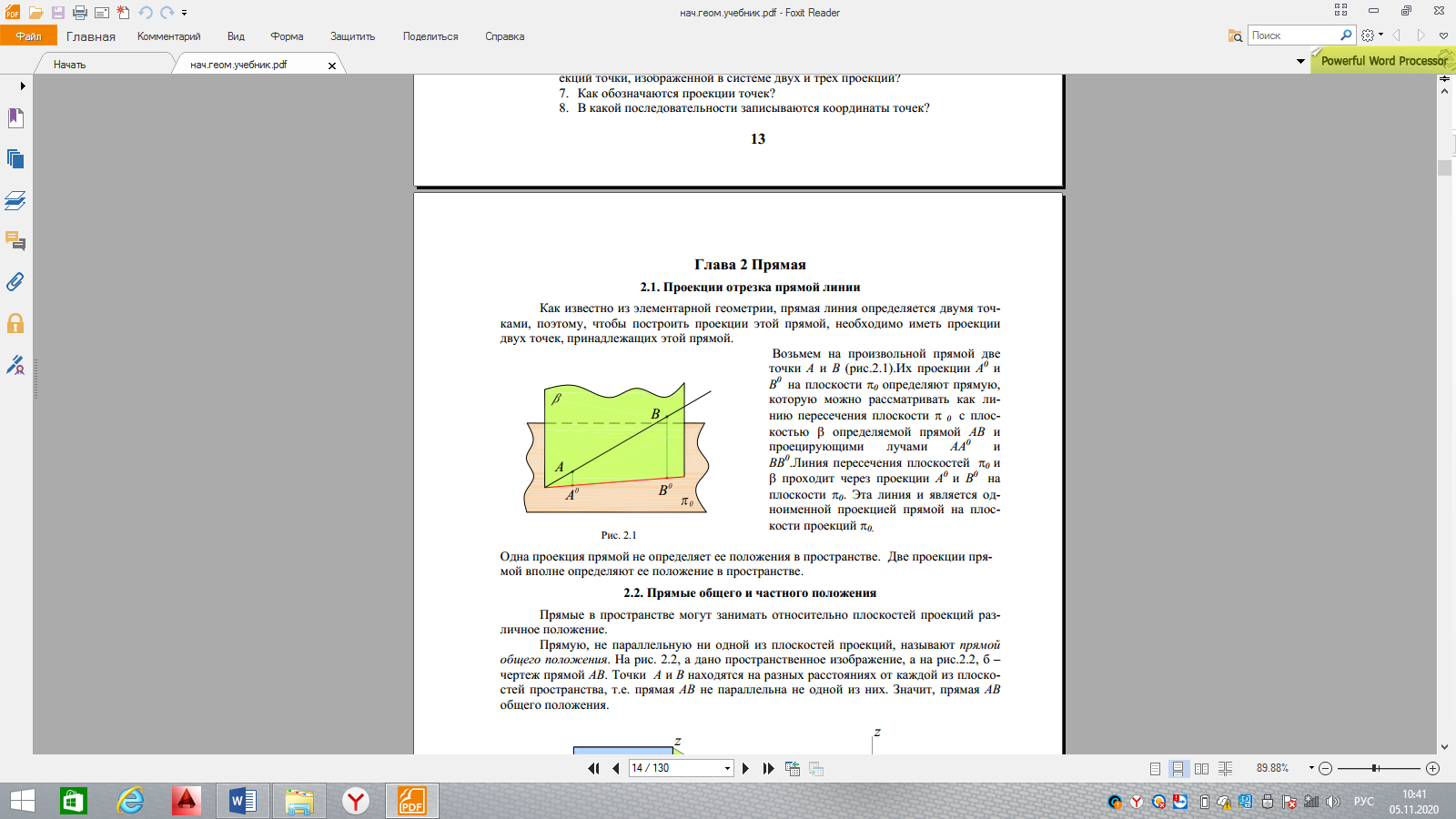 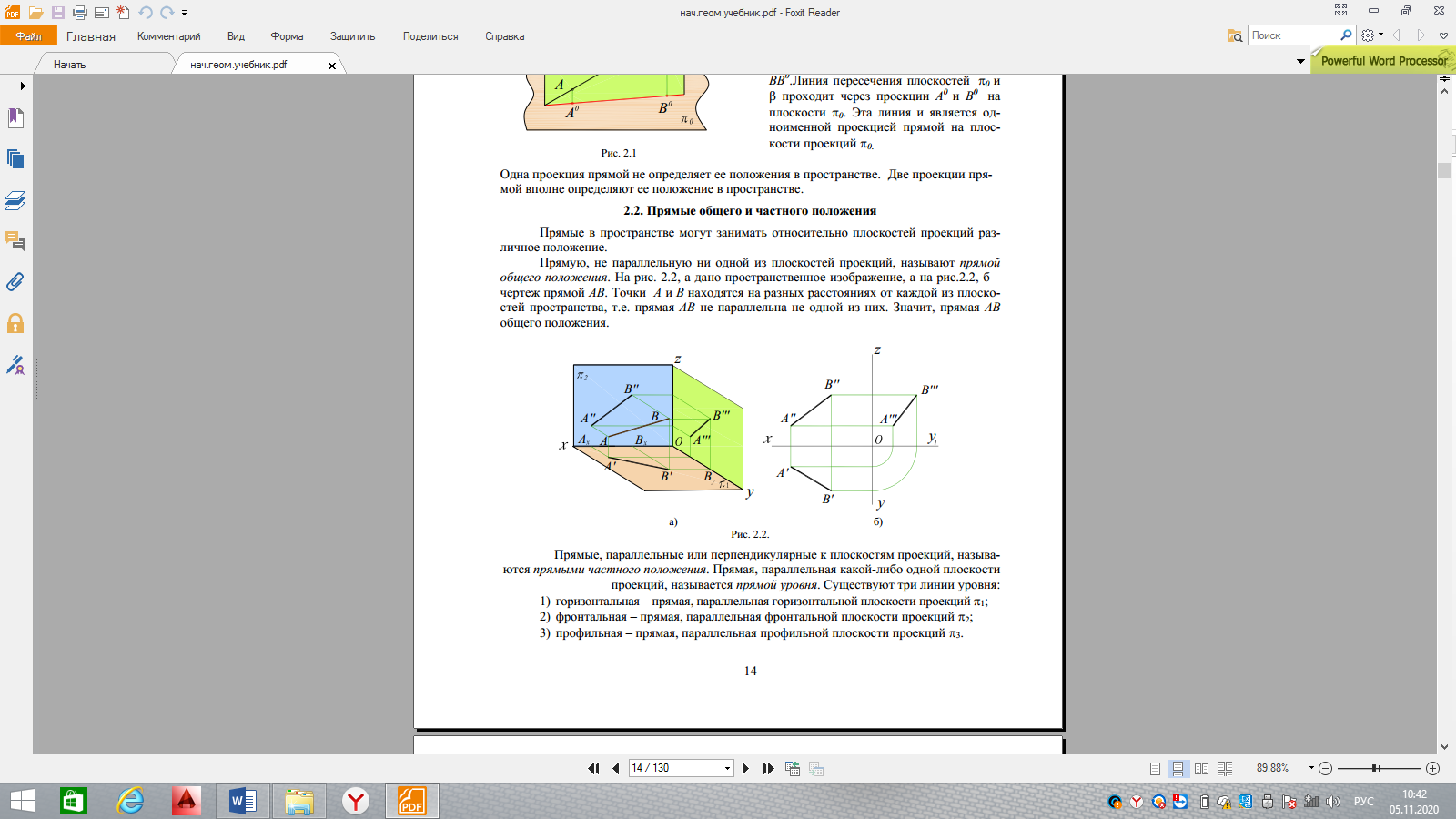 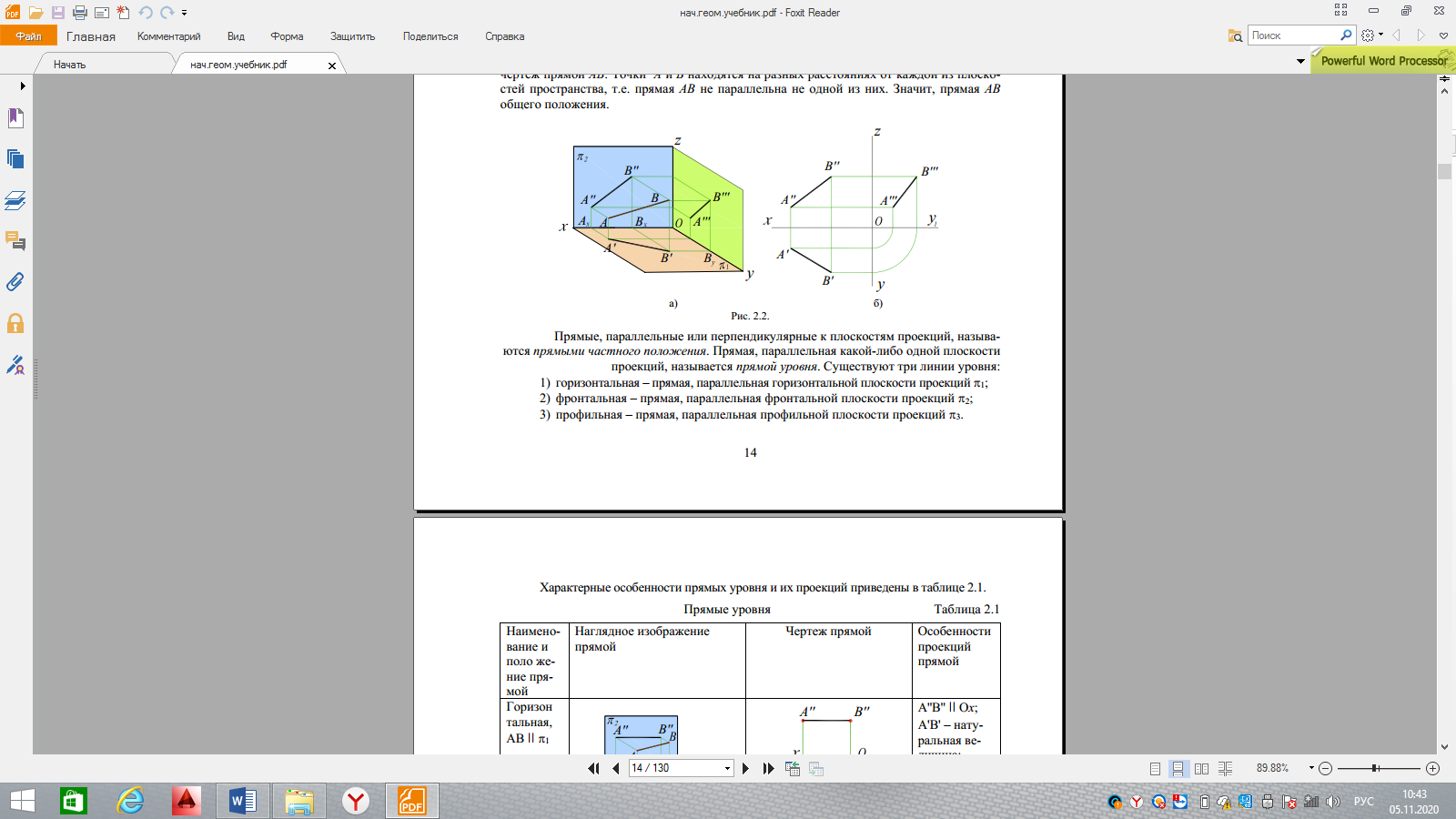 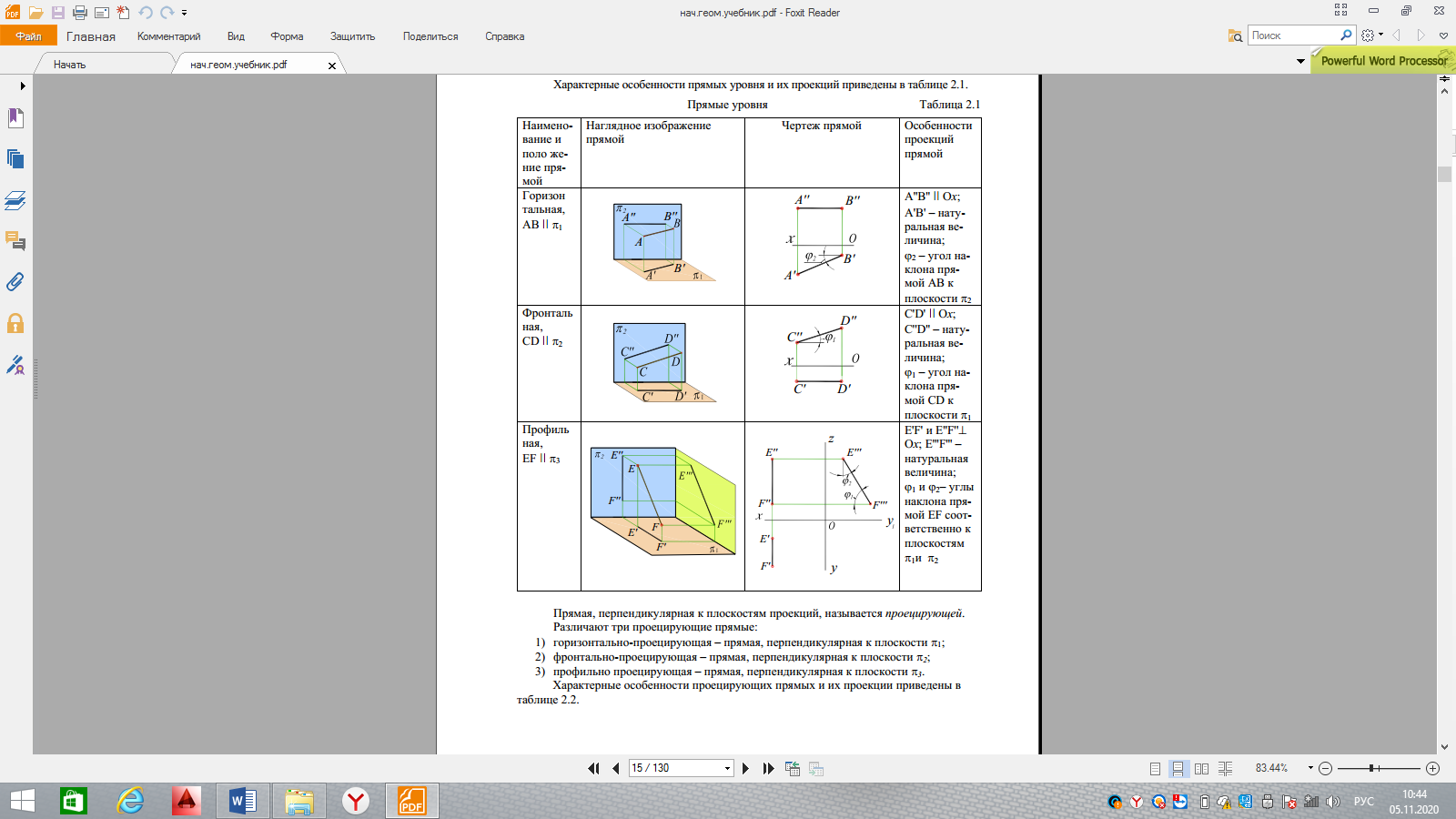 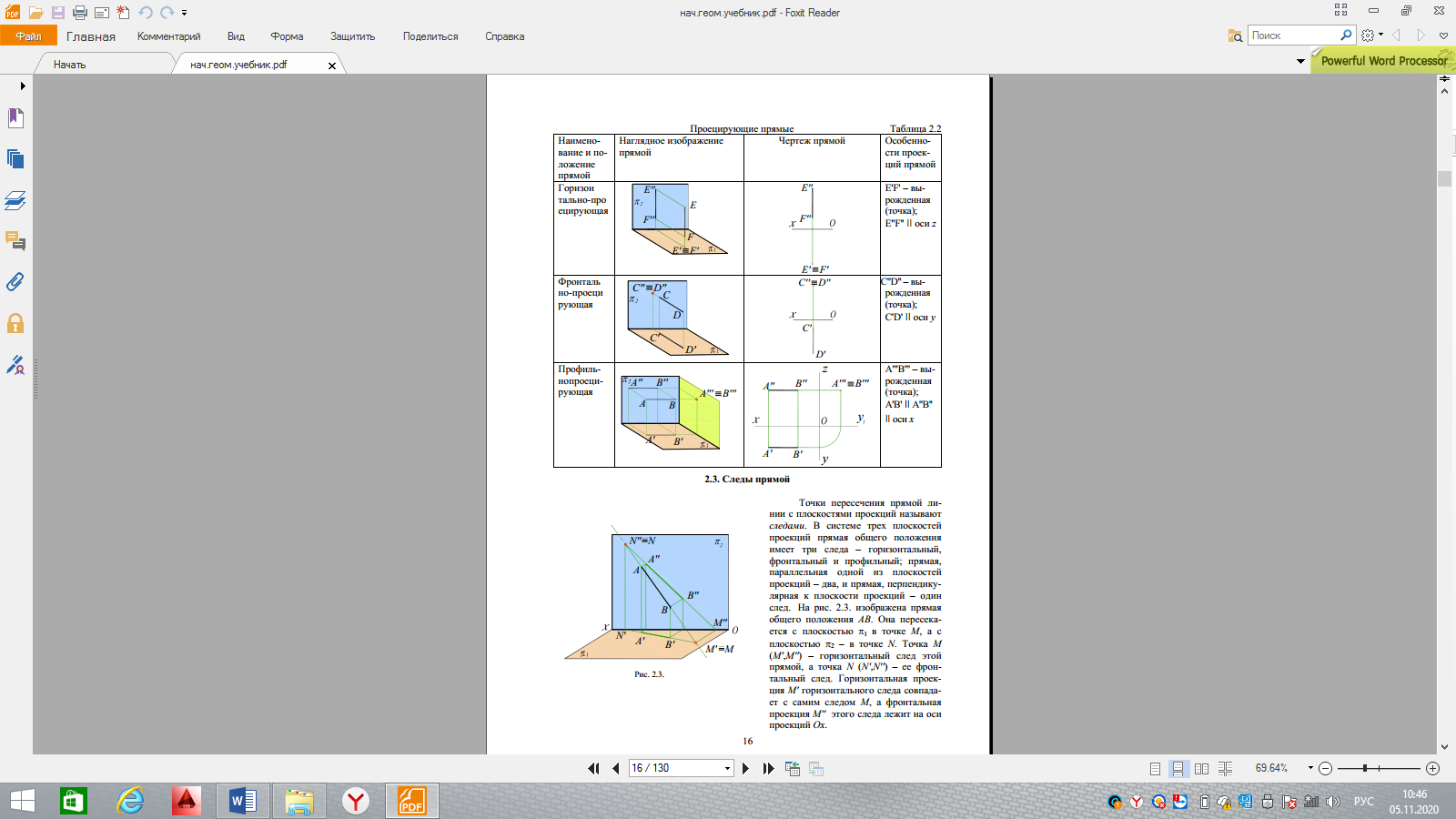 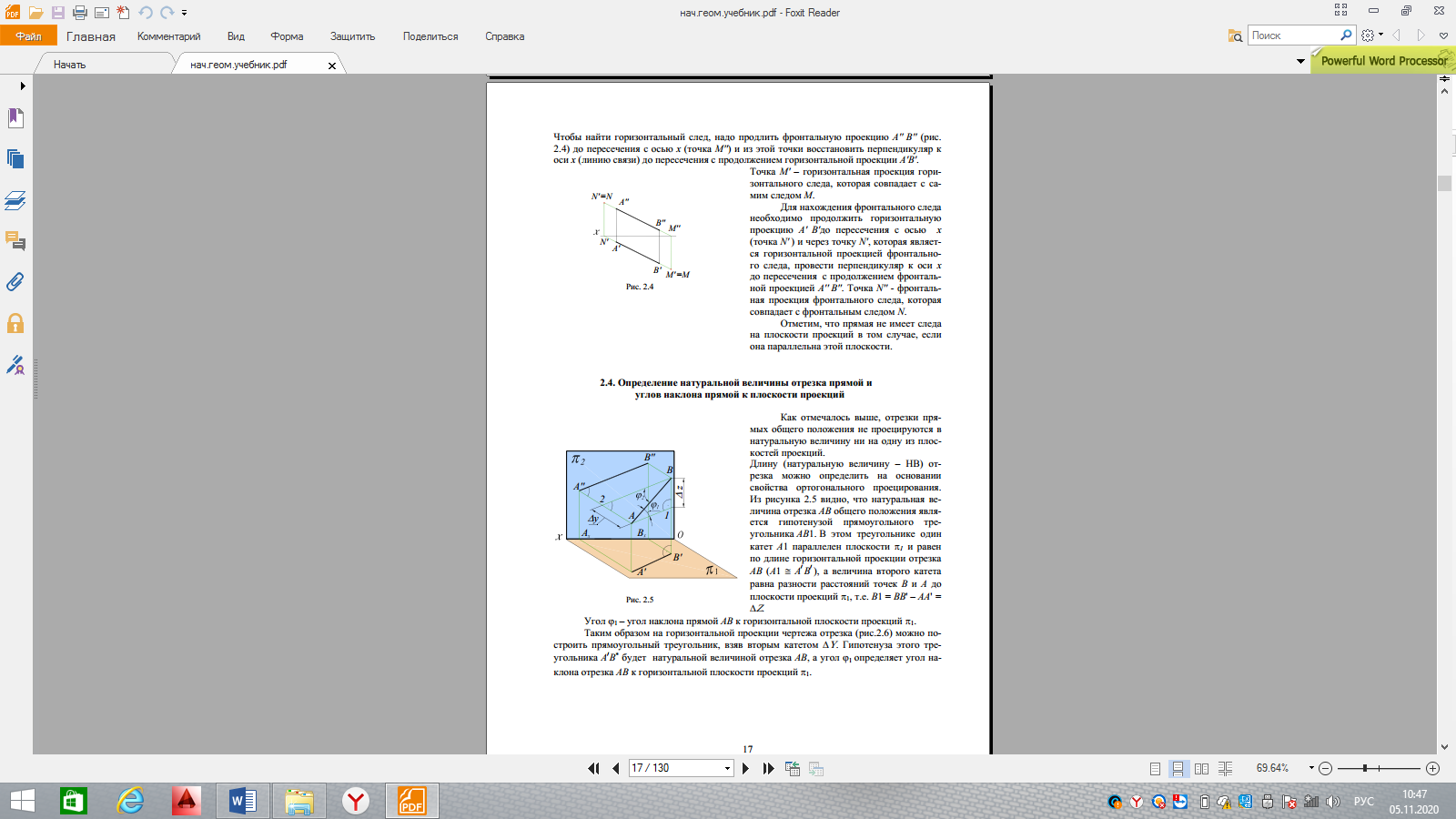 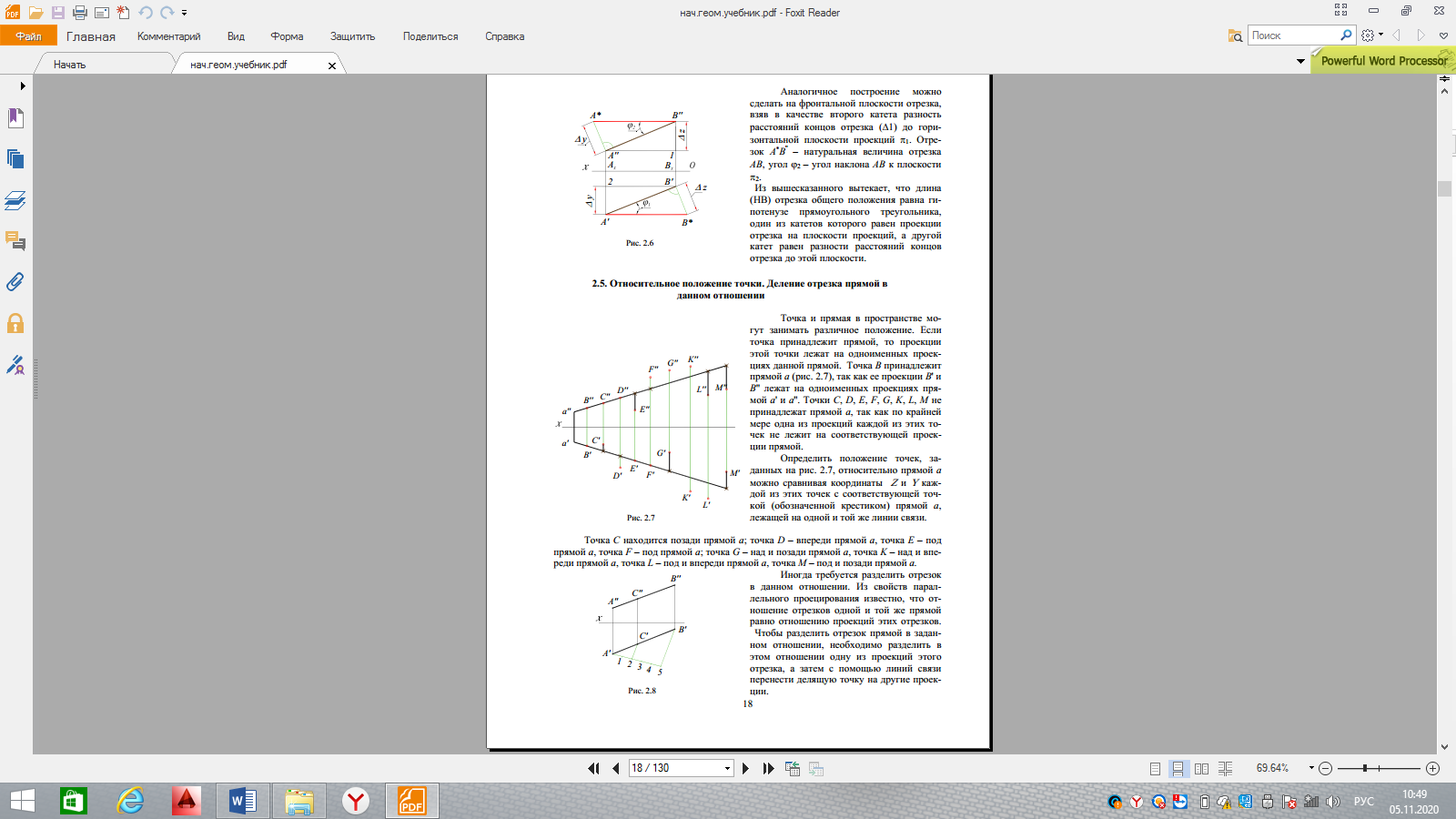 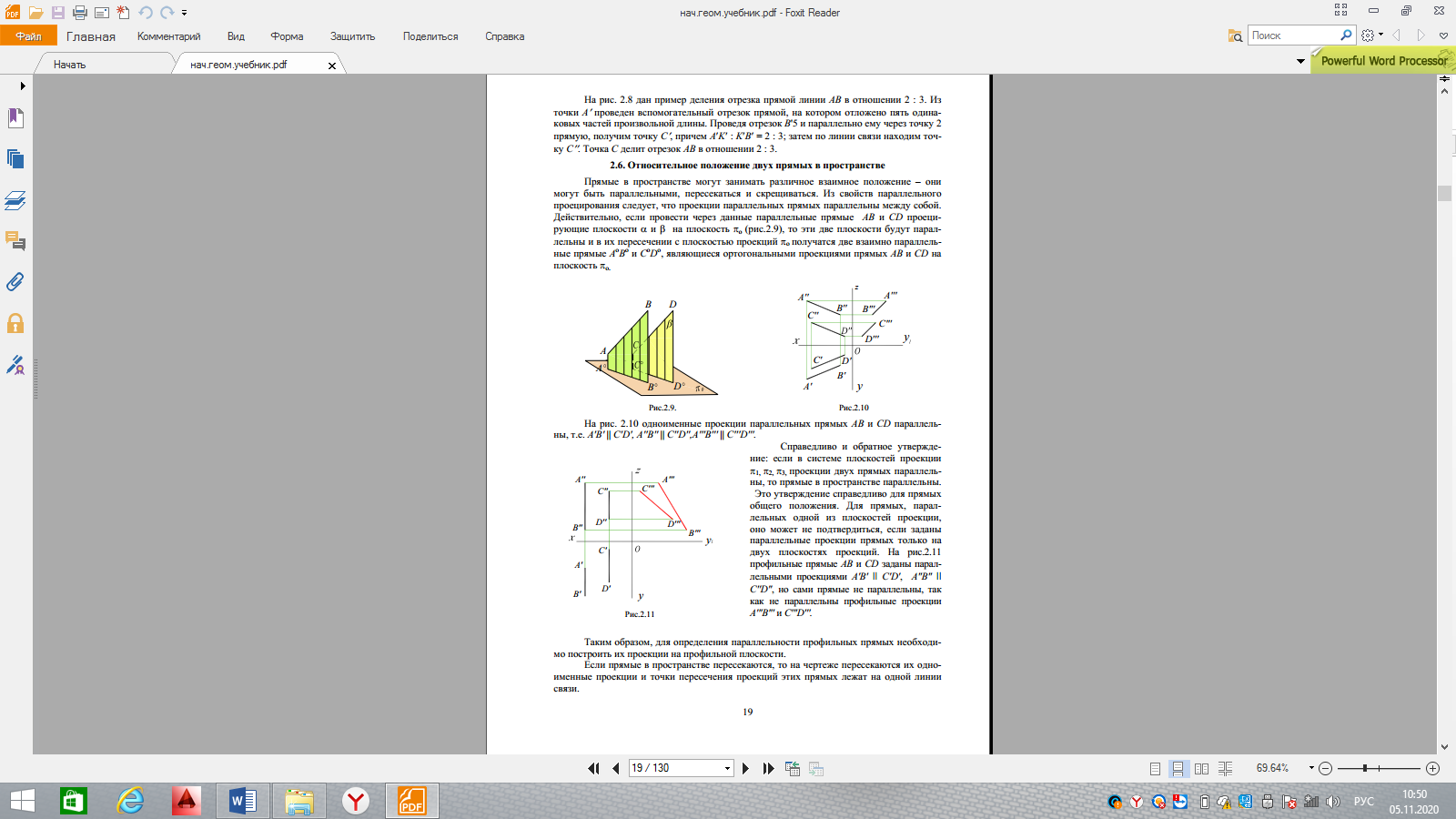 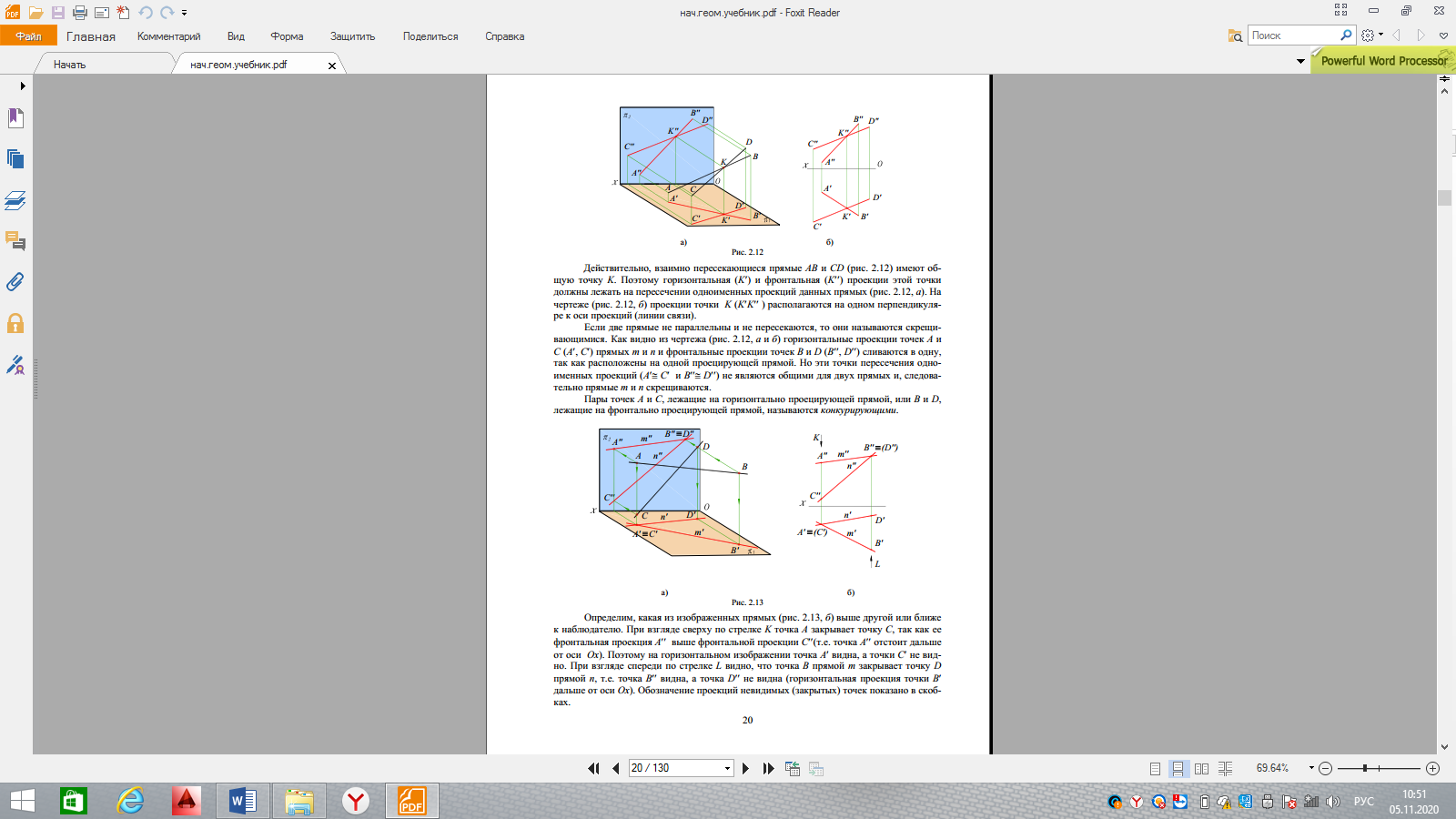 